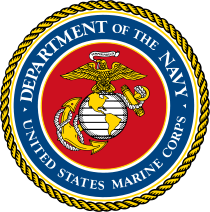 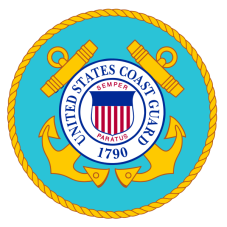 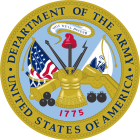 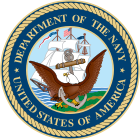 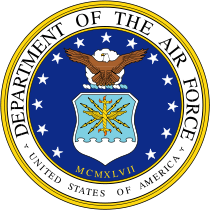 SHIPROCK CHAPTER VETERANS ORGANIZATION FINANCIAL ASSISTANCE APPLICATIONName:  _________________________________________________________________	 Phone: (________) __________-________________Address:  ____________________________________________________________________________________________________________________      (P.O. Box, Street Address)					(City)		(State)			(Zip Code)                                         Social Security Number:  XXX-XX-_________			Census Number:  _______________________Chapter Affiliation: _________________________________		Registered Voter:	         Yes           NoType of Assistance Requested:____________________________________________________________________________________________________________________________________________________________________________________________________________________________________________________________________________________________________________________________________________________________________________________________________________________________________________________________________________________________________________________________Budget Description and JustificationMileage – Travel assistance for veterans and widows to medical center; Non-Capital Assets – Purchase stoves for veterans and widows; Repairs and Maintenance – Housing materials for minor repairs and renovation roof, doors, windows, and floors; Assistance – Assistance for veterans and widows utilities, wood, coal, and propane.FOR SHIPROCK CHAPTER GOVERNMENT OF THE NAVAJO NATION USE ONLY:Veteran’s Financial Assistance Requested:   Approved            Disapproved              Amount: $ _______________________________________________________________________	                         _______________________________________________________Commander SCVO                                               Date		            Vice Commander SCVO                                     Date  _______________________________________________________		            ______________________________________________________Secretary/Treasurer SCVO                               Date		            Community Service Coordinator                   Date